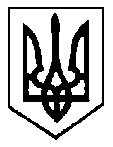                                                              УКРАЇНАБІЛКІВСЬКА СІЛЬСЬКА РАДА ВИКОНАВЧИЙ КОМІТЕТ                                                          РІШЕННЯ28  квітня 2021 року	№ 15с.БілкиПро затвердження висновку служби у справах дітей Білківської сільської ради про підтвердження місця проживання малолітніх для їх тимчасового виїзду за межі УкраїниРозглянувши висновок від 09.04.2021 року № 18 служби у справах дітей Білківської сільської ради про підтвердження місця проживання малолітніх ………… для тимчасового виїзду їх за межі України, заяву 08.04.2021 року ……….(надалі - заявник), документи, передбачені пунктом 721 Порядку провадження органами опіки та піклування діяльності, пов’язаної із захистом прав дитини, затвердженого постановою Кабінету Міністрів України від 24 вересня 2008 року № 866 ,,Питання діяльності органів опіки та піклування, пов’язаної із захистом прав дитини”, встановлено, що згадувані діти зареєстровані за адресою: село Білки, вул…… та проживають разом із заявником за адресою: село Білки, вул……….Ураховуючи вищевикладене, керуючись пунктом 721 Порядку провадження органами опіки та піклування діяльності, пов’язаної із захистом прав дитини, затвердженого постановою Кабінету Міністрів України від 24 вересня 2008 року № 866 ,,Питання діяльності органів опіки та піклування, пов’язаної із захистом прав дитини”,  беручи до уваги відсутність інформації про наявність рішення суду про визначення місця проживання дітей  з іншим із батьків або відкриття провадження у справі щодо визначення місця проживання дитини, а також приймаючи до уваги,  що заявник 09.04.2021 р. в ході перевірки службою у справах дітей Білківської сільської ради, документів, наданих заявником, повідомлений згадуваною службою про необхідність інформування зазначеної служби про повернення дитини в Україну протягом місяця з дня в'їзду в Україну та про відповідальність, передбачену частиною сьомою статті 184 Кодексу України про адміністративні правопорушення  за умисне порушення встановленого законом обмеження щодо строку перебування дитини за межами України,  комісія з питань захисту прав дитини Білківської сільської ради, -                                ВИРІШИВ: 1. Затвердити висновок служби у справах дітей Білківської сільської ради від 09.04. 2021 року №18 про підтвердження місця проживання малолітніх ……… разом із матір'ю ……… для тимчасового виїзду згадуваних дітей за межі України.  2. Контроль за виконанням цього рішення покласти на начальника служби у справах дітей Білківської сільської ради  Сочка Г.П.Сільський голова                                                            Василь ЗЕЙКАН                                                                                